行田市総合体育館　行田グリーンアリーナ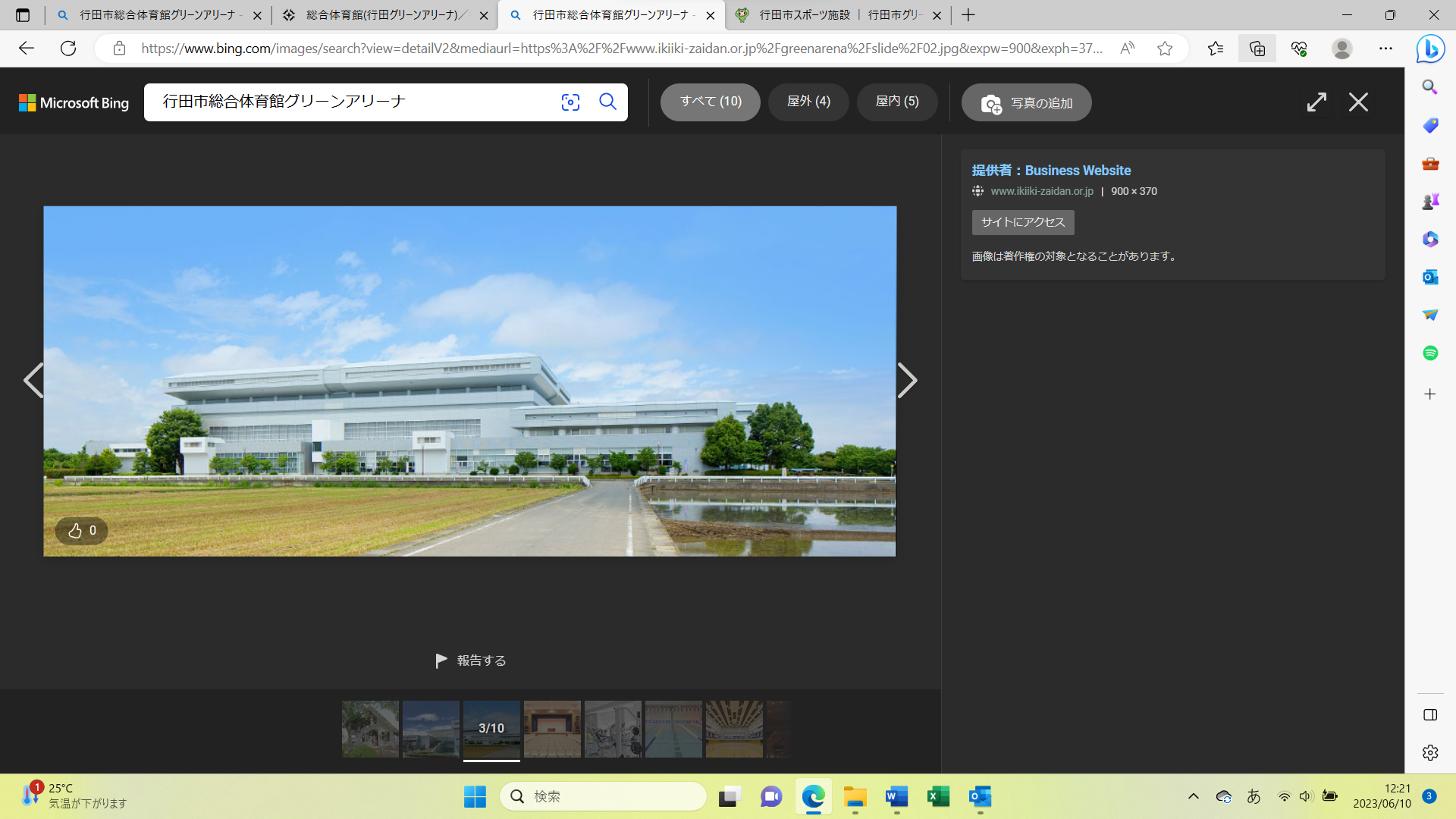 基本情報交通アクセス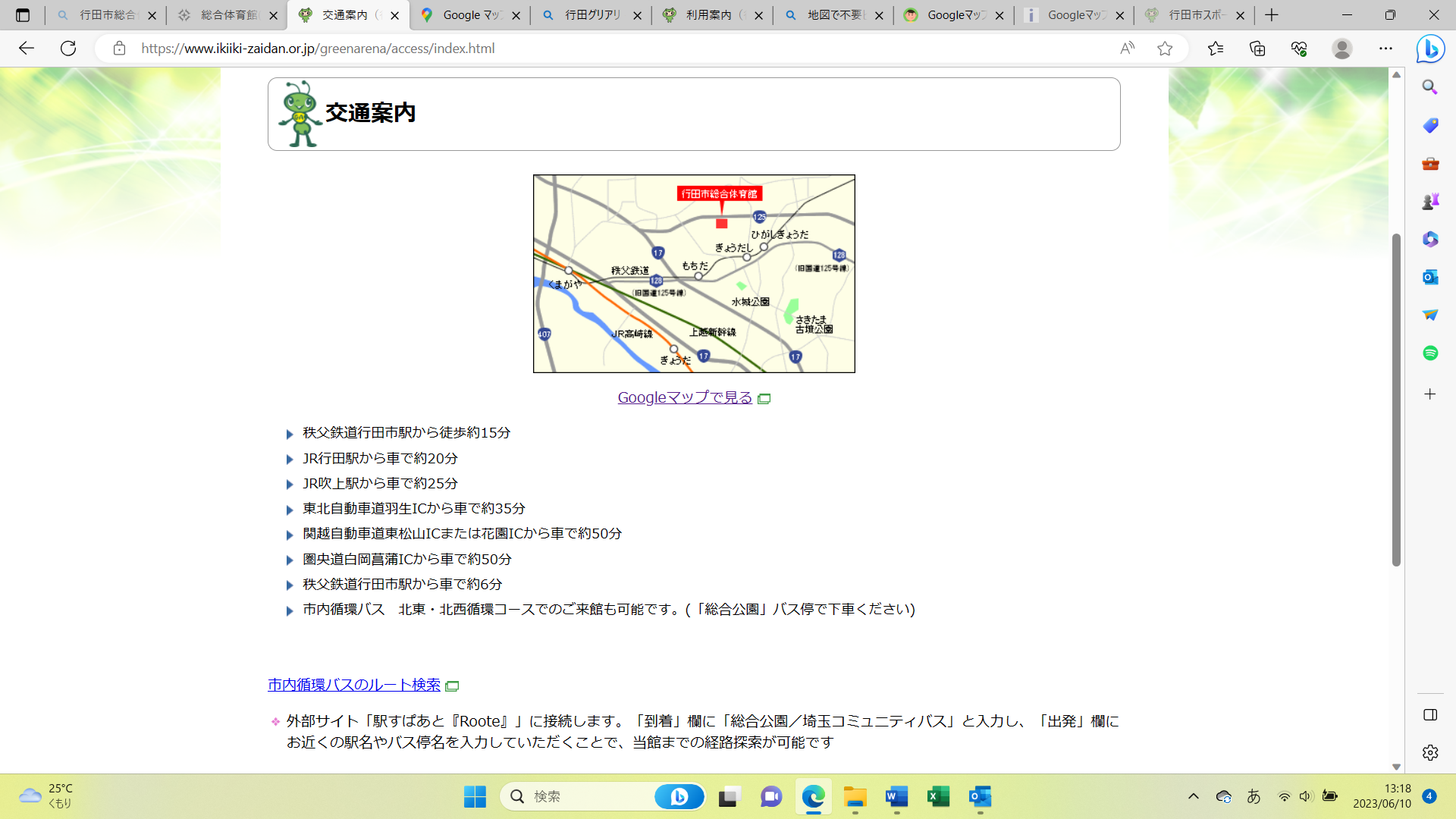 秩父鉄道行田市駅から徒歩約15分JR行田駅から車で約20分JR吹上駅から車で約25分東北自動車道羽生ICから車で約35分関越自動車道東松山ICまたは花園ICから車で約50分圏央道白岡菖蒲ICから車で約50分秩父鉄道行田市駅から車で約6分市内循環バス　北東・北西循環コースでのご来館も可能です。(「総合公園」バス停で下車ください)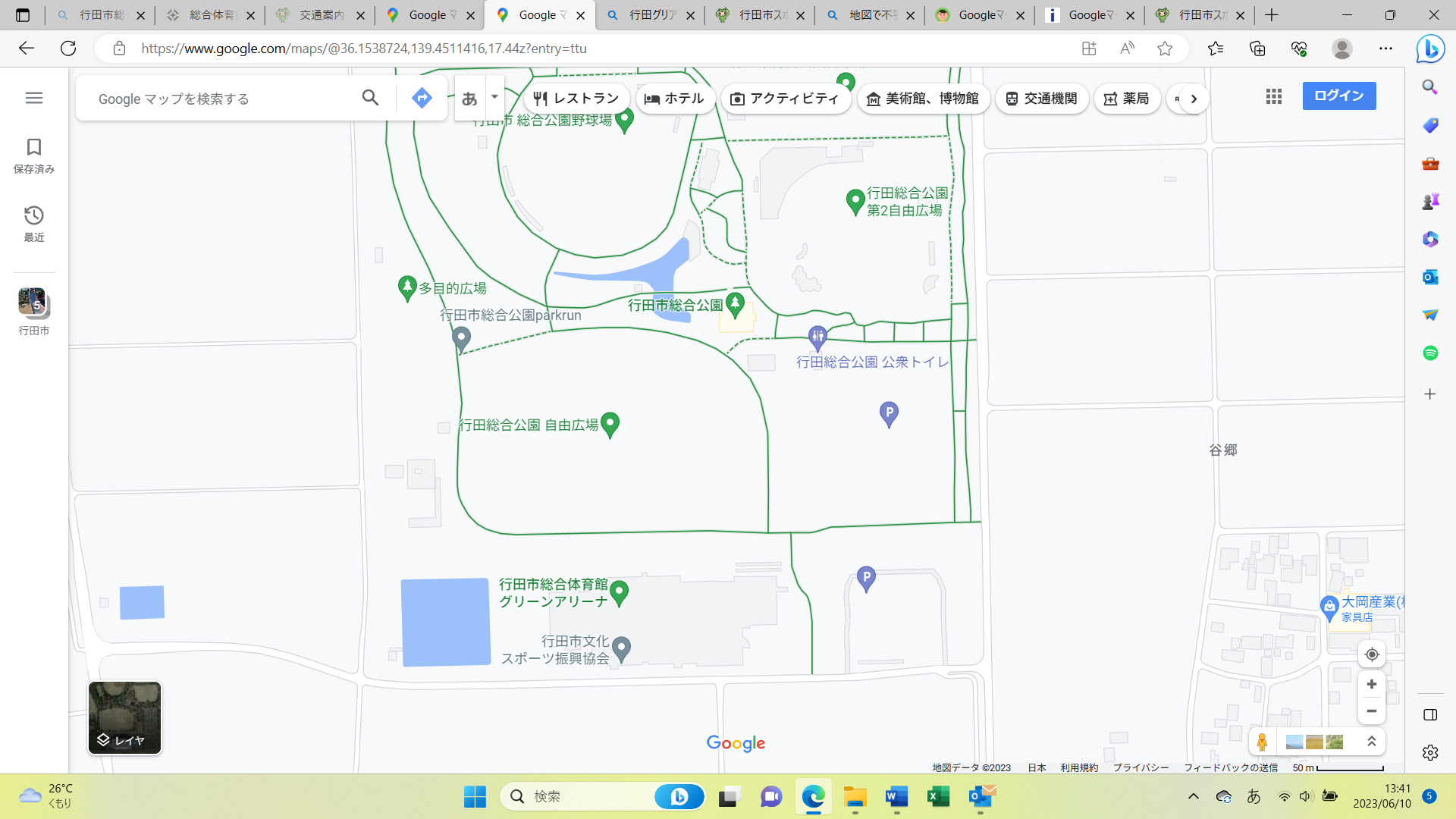 ※敷地内、全面禁煙になります。ご協力の程、よろしくお願い申し上げます。施設名行田市総合体育館　行田グリーンアリーナ所在地〒361-0061　埼玉県行田市大字和田1242電話：048-553-3377　　　FAX：048-553-0487営業時間9時00分～21時00分駐車場あり  東側204台　,　西側50台　管理車両及び福祉車両用8台（出入り口付近）